Преподаватель:   Курбанова  Елена  Хизриевна              группа № 3                       Дисциплина    химия      Тема: Оксиды и гидроксиды  металлов.        Дата урока: 30 апреля 2020 г.        Домашнее задание:  стр.207-208, учебник "химия 11 кл.", О.С.Габриелян, 2016 г, стр.155-159,учебник "химия 11 кл.", К.Е. Рудзитис, 2016г.                                                     ответить на вопросы ПИСЬМЕННО в тетради для лекций1. От каких факторов зависят свойства оксидов и гидроксидов  металлов? Привести примеры.                  2.Напишите формулы высших оксидов селена и хрома. Записать уравнения реакций этих оксидов  с водой. 3.Какая закономерность  существует у металлов при расположении их в главной и побочной группах Периодической системе химических элементов Менделеева Д.И?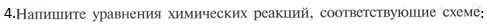 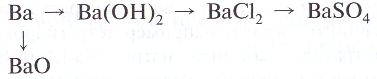 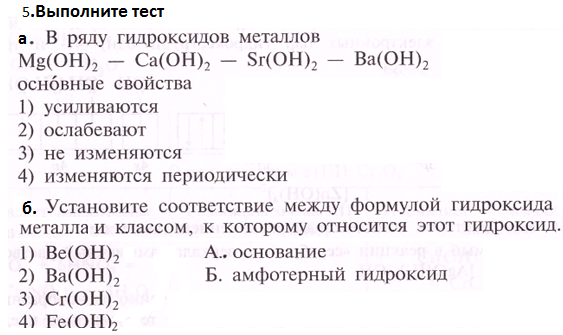 Выполненное  д/з  задание прислать на мой вацап                                                                            Срок выполнения задания: до  10  мая 2020г.